Lesson 12: Equations with UnknownsStandards AlignmentsTeacher-facing Learning GoalsWrite equations and represent sums and differences on a number line.Student-facing Learning GoalsLet’s represent equations with a ? for the unknown.Lesson PurposeThe purpose of this lesson is for students to represent equations with an unknown in all positions on the number line and find the unknown values.In previous lessons, students found the value of sums and differences within 100, represented their thinking on the number line, and compared different methods.In this lesson, students find the number that makes addition and subtraction equations true within 100 in equations with unknowns in all positions. They continue to think about the relationships between the numbers in each equation and reason about how they can use the structure of the number line, the relationship between addition and subtraction, and their understanding of place value to find the number that makes each equation true (MP7). The context of the first activity encourages all students to reason with the number line. In the second activity, students may use the methods and representations that make the most sense to them. The work of this lesson helps students make sense of the way the number line can be used to represent and solve story problems which will be useful in upcoming lessons.Access for: Students with DisabilitiesRepresentation (Activity 1) English LearnersMLR8 (Activity 2)Instructional RoutinesTrue or False (Warm-up)Materials to CopyNumber Line to 100 (groups of 1): Activity 1Number Line to 100 (groups of 1): Activity 2Lesson TimelineTeacher Reflection QuestionReflect on how students work together during partner work. How are students supporting one another when reasoning together and sharing mathematical ideas?Cool-down(to be completed at the end of the lesson)  5minJumps on the Number LineStandards AlignmentsStudent-facing Task StatementI started on 59 and jumped to 68. How far did I jump?Write an equation to represent the problem with a ? for the unknown.Find the number that makes the equation true.Represent your thinking on the number line.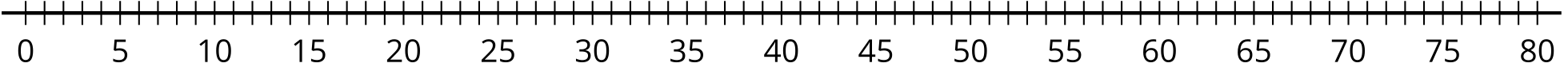 Student Responses9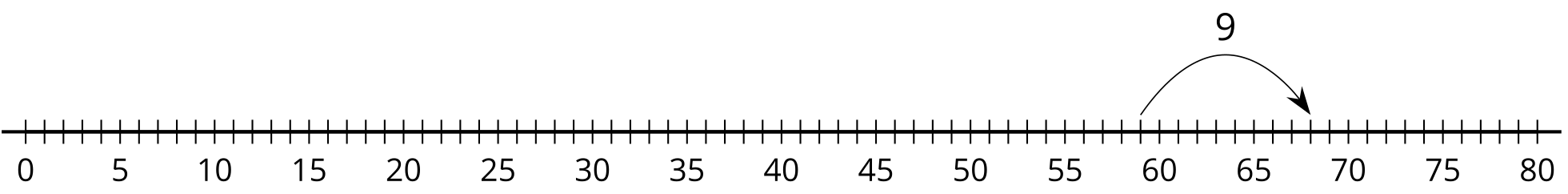 Addressing2.MD.B.6, 2.NBT.B.5, 2.OA.A.1Warm-up10 minActivity 120 minActivity 215 minLesson Synthesis10 minCool-down5 minAddressing2.MD.B.6, 2.NBT.B.5